ПОЯСНИТЕЛЬНАЯ ЗАПИСКА В современном цифровом мире вероятность и статистика приобретают всё большую значимость, как с точки зрения практических приложений, так и их роли в образовании, необходимом каждому человеку. Возрастает число профессий, при овладении которыми требуется хорошая базовая подготовка в области вероятности и статистики, такая подготовка важна для продолжения образования и для успешной профессиональной карьеры. Каждый человек постоянно принимает решения на основе имеющихся у него данных. А для обоснованного принятия решения в условиях недостатка или избытка информации необходимо в том числе хорошо сформированное вероятностное и статистическое мышление. Именно поэтому остро встала необходимость сформировать у обучающихся функциональную грамотность, включающую в себя в качестве неотъемлемой составляющей умение воспринимать и критически анализировать информацию, представленную в различных формах, понимать вероятностный характер многих реальных процессов и зависимостей, производить простейшие вероятностные расчёты. Знакомство в учебном курсе с основными принципами сбора, анализа и представления данных из различных сфер жизни общества и государства приобщает обучающихся к общественным интересам. Изучение основ комбинаторики развивает навыки организации перебора и подсчёта числа вариантов, в том числе в прикладных задачах. Знакомство с основами теории графов создаёт математический фундамент для формирования компетенций в области информатики и цифровых технологий. При изучении статистики и вероятности обогащаются представления обучающихся о современной картине мира и методах его исследования, формируется понимание роли статистики как источника социально значимой информации и закладываются основы вероятностного мышления. В соответствии с данными целями в структуре программы учебного курса «Вероятность и статистика» основного общего образования выделены следующие содержательно-методические линии: «Представление данных и описательная статистика», «Вероятность», «Элементы комбинаторики», «Введение в теорию графов». Содержание линии «Представление данных и описательная статистика» служит основой для формирования навыков работы с информацией: от чтения и интерпретации информации, представленной в таблицах, на диаграммах и графиках, до сбора, представления и анализа данных с использованием статистических характеристик средних и рассеивания. Работая с данными, обучающиеся учатся считывать и интерпретировать данные, выдвигать, аргументировать и критиковать простейшие гипотезы, размышлять над факторами, вызывающими изменчивость, и оценивать их влияние на рассматриваемые величины и процессы. Интуитивное представление о случайной изменчивости, исследование закономерностей и тенденций становится мотивирующей основой для изучения теории вероятностей. Большое значение имеют практические задания, в частности опыты с классическими вероятностными моделями. Понятие вероятности вводится как мера правдоподобия случайного события. При изучении учебного курса обучающиеся знакомятся с простейшими методами вычисления вероятностей в случайных экспериментах с равновозможными элементарными исходами, вероятностными законами, позволяющими ставить и решать более сложные задачи. В учебный курс входят начальные представления о случайных величинах и их числовых характеристиках. В рамках учебного курса осуществляется знакомство обучающихся с множествами и основными операциями над множествами, рассматриваются примеры применения для решения задач, а также использования в других математических курсах и учебных предметах. В 7–9 классах изучается учебный курс «Вероятность и статистика», в который входят разделы: «Представление данных и описательная статистика», «Вероятность», «Элементы комбинаторики», «Введение в теорию графов». Общее число часов, рекомендованных для изучения учебного курса «Вероятность и статистика», – 102 часа: в 7 классе – 34 часа (1 час в неделю), в 8 классе – 34 часа (1 час в неделю), в 9 классе – 34 часа (1 час в неделю).СОДЕРЖАНИЕ ОБУЧЕНИЯ7 КЛАСС (34 часа)Представление данных в виде таблиц, диаграмм, графиков. Заполнение таблиц, чтение и построение диаграмм (столбиковых (столбчатых) и круговых). Чтение графиков реальных процессов. Извлечение информации из диаграмм и таблиц, использование и интерпретация данных. Описательная статистика: среднее арифметическое, медиана, размах, наибольшее и наименьшее значения набора числовых данных. Примеры случайной изменчивости. Случайный эксперимент (опыт) и случайное событие. Вероятность и частота. Роль маловероятных и практически достоверных событий в природе и в обществе. Монета и игральная кость в теории вероятностей. Граф, вершина, ребро. Степень вершины. Число рёбер и суммарная степень вершин. Представление о связности графа. Цепи и циклы. Пути в графах. Обход графа (эйлеров путь). Представление об ориентированном графе. Решение задач с помощью графов. 8 КЛАСС (34 часа)Представление данных в виде таблиц, диаграмм, графиков. Множество, элемент множества, подмножество. Операции над множествами: объединение, пересечение, дополнение. Свойства операций над множествами: переместительное, сочетательное, распределительное, включения. Использование графического представления множеств для описания реальных процессов и явлений, при решении задач. Измерение рассеивания данных. Дисперсия и стандартное отклонение числовых наборов. Диаграмма рассеивания. Элементарные события случайного опыта. Случайные события. Вероятности событий. Опыты с равновозможными элементарными событиями. Случайный выбор. Связь между маловероятными и практически достоверными событиями в природе, обществе и науке.Дерево. Свойства деревьев: единственность пути, существование висячей вершины, связь между числом вершин и числом рёбер. Правило умножения. Решение задач с помощью графов. Противоположные события. Диаграмма Эйлера. Объединение и пересечение событий. Несовместные события. Формула сложения вероятностей. Условная вероятность. Правило умножения. Независимые события. Представление эксперимента в виде дерева. Решение задач на нахождение вероятностей с помощью дерева случайного эксперимента, диаграмм Эйлера. 9 КЛАСС (34 часа)Представление данных в виде таблиц, диаграмм, графиков, интерпретация данных. Чтение и построение таблиц, диаграмм, графиков по реальным данным. Перестановки и факториал. Сочетания и число сочетаний. Треугольник Паскаля. Решение задач с использованием комбинаторики. Геометрическая вероятность. Случайный выбор точки из фигуры на плоскости, из отрезка и из дуги окружности. Испытание. Успех и неудача. Серия испытаний до первого успеха. Серия испытаний Бернулли. Вероятности событий в серии испытаний Бернулли. Случайная величина и распределение вероятностей. Математическое ожидание и дисперсия. Примеры математического ожидания как теоретического среднего значения величины. Математическое ожидание и дисперсия случайной величины «число успехов в серии испытаний Бернулли». Понятие о законе больших чисел. Измерение вероятностей с помощью частот. Роль и значение закона больших чисел в природе и обществе.ПЛАНИРУЕМЫЕ ОБРАЗОВАТЕЛЬНЫЕ РЕЗУЛЬТАТЫЛИЧНОСТНЫЕ РЕЗУЛЬТАТЫЛичностные результаты освоения программы учебного предмета «Вероятность и статистика» характеризуются: Патриотическое воспитание: проявлением интереса к прошлому и настоящему российской математики, ценностным отношением к достижениям российских математиков и российской математической школы, к использованию этих достижений в других науках и прикладных сферах.Гражданское и духовно-нравственное воспитание: готовностью к выполнению обязанностей гражданина и реализации его прав, представлением о математических основах функционирования различных структур, явлений, процедур гражданского общества (выборы, опросы и пр.); готовностью к обсуждению этических проблем, связанных с практическим применением достижений науки, осознанием важности морально-этических принципов в деятельности учёного. Трудовое воспитание: установкой на активное участие в решении практических задач математической направленности, осознанием важности математического образования на протяжении всей жизни для успешной профессиональной деятельности и развитием необходимых умений; осознанным выбором и построением индивидуальной траектории образования и жизненных планов с учётом личных интересов и общественных потребностей. Эстетическое воспитание: способностью к эмоциональному и эстетическому восприятию математических объектов, задач, решений, рассуждений; умению видеть математические закономерности в искусстве.Ценности научного познания:ориентацией в деятельности на современную систему научных представлений об основных закономерностях развития человека, природы и общества, пониманием математической науки как сферы человеческой деятельности, этапов её развития и значимости для развития цивилизации; овладением языком математики и математической культурой как средством познания мира; овладением простейшими навыками исследовательской деятельности. Физическое воспитание, формирование культуры здоровья и эмоционального благополучия: готовностью применять математические знания в интересах своего здоровья, ведения здорового образа жизни (здоровое питание, сбалансированный режим занятий и отдыха, регулярная физическая активность); сформированностью навыка рефлексии, признанием своего права на ошибку и такого же права другого человека. Экологическое воспитание: ориентацией на применение математических знаний для решения задач в области сохранности окружающей среды, планирования поступков и оценки их возможных последствий для окружающей среды; осознанием глобального характера экологических проблем и путей их решения. Личностные результаты, обеспечивающие адаптацию обучающегося к изменяющимся условиям социальной и природной среды:готовностью к действиям в условиях неопределённости, повышению уровня своей компетентности через практическую деятельность, в том числе умение учиться у других людей, приобретать в совместной деятельности новые знания, навыки и компетенции из опыта других; необходимостью в формировании новых знаний, в том числе формулировать идеи, понятия, гипотезы об объектах и явлениях, в том числе ранее не известных, осознавать дефициты собственных знаний и компетентностей, планировать своё развитие; способностью осознавать стрессовую ситуацию, воспринимать стрессовую ситуацию как вызов, требующий контрмер, корректировать принимаемые решения и действия, формулировать и оценивать риски и последствия, формировать опыт.МЕТАПРЕДМЕТНЫЕ РЕЗУЛЬТАТЫМетапредметные результаты освоения программы учебного предмета «Вероятность и статистика» характеризуются овладением универсальными познавательными действиями, универсальными коммуникативными действиями и универсальными регулятивными действиями.1) Универсальные познавательные действия обеспечивают формирование базовых когнитивных процессов обучающихся (освоение методов познания окружающего мира; применение логических, исследовательских операций, умений работать с информацией). Базовые логические действия: - выявлять и характеризовать существенные признаки математических объектов, понятий, отношений между понятиями; формулировать определения понятий; устанавливать существенный признак классификации, основания для обобщения и сравнения, критерии проводимого анализа; - воспринимать, формулировать и преобразовывать суждения: утвердительные и отрицательные, единичные, частные и общие; условные; - выявлять математические закономерности, взаимосвязи и противоречия в фактах, данных, наблюдениях и утверждениях; предлагать критерии для выявления закономерностей и противоречий; - делать выводы с использованием законов логики, дедуктивных и индуктивных умозаключений, умозаключений по аналогии; - разбирать доказательства математических утверждений (прямые и от противного), проводить самостоятельно несложные доказательства математических фактов, выстраивать аргументацию, приводить примеры и контрпримеры; обосновывать собственные рассуждения; - выбирать способ решения учебной задачи (сравнивать несколько вариантов решения, выбирать наиболее подходящий с учётом самостоятельно выделенных критериев). Базовые исследовательские действия: - использовать вопросы как исследовательский инструмент познания; формулировать вопросы, фиксирующие противоречие, проблему, самостоятельно устанавливать искомое и данное, формировать гипотезу, аргументировать свою позицию, мнение;- проводить по самостоятельно составленному плану несложный эксперимент, небольшое исследование по установлению особенностей математического объекта, зависимостей объектов между собой; - самостоятельно формулировать обобщения и выводы по результатам проведённого наблюдения, исследования, оценивать достоверность полученных результатов, выводов и обобщений; - прогнозировать возможное развитие процесса, а также выдвигать предположения о его развитии в новых условиях. Работа с информацией: - выявлять недостаточность и избыточность информации, данных, необходимых для решения задачи; - выбирать, анализировать, систематизировать и интерпретировать информацию различных видов и форм представления; - выбирать форму представления информации и иллюстрировать решаемые задачи схемами, диаграммами, иной графикой и их комбинациями; - оценивать надёжность информации по критериям, предложенным учителем или сформулированным самостоятельно. 2) Универсальные коммуникативные действия обеспечивают сформированность социальных навыков обучающихся. Общение: - воспринимать и формулировать суждения в соответствии с условиями и целями общения; ясно, точно, грамотно выражать свою точку зрения в устных и письменных текстах, давать пояснения по ходу решения задачи, комментировать полученный результат; - в ходе обсуждения задавать вопросы по существу обсуждаемой темы, проблемы, решаемой задачи, высказывать идеи, нацеленные на поиск решения; сопоставлять свои суждения с суждениями других участников диалога, обнаруживать различие и сходство позиций; в корректной форме формулировать разногласия, свои возражения; - представлять результаты решения задачи, эксперимента, исследования, проекта; самостоятельно выбирать формат выступления с учётом задач презентации и особенностей аудитории. Сотрудничество: - понимать и использовать преимущества командной и индивидуальной работы при решении учебных математическихзадач; принимать цель совместной деятельности, планировать организацию совместной работы, распределять виды работ, договариваться, обсуждать процесс и результат работы; обобщать мнения нескольких людей; - участвовать в групповых формах работы (обсуждения, обмен мнениями, мозговые штурмы и др.); выполнять свою часть работы и координировать свои действия с другими членами команды; оценивать качество своего вклада в общий продукт по критериям, сформулированным участниками взаимодействия. 3) Универсальные регулятивные действия обеспечивают формирование смысловых установок и жизненных навыков личности. Самоорганизация: - самостоятельно составлять план, алгоритм решения задачи (или его часть), выбирать способ решения с учётом имеющихся ресурсов и собственных возможностей, аргументировать и корректировать варианты решений с учётом новой информации. Самоконтроль: - владеть способами самопроверки, самоконтроля процесса и результата решения математической задачи; - предвидеть трудности, которые могут возникнуть при решении задачи, вносить коррективы в деятельность на основе новых обстоятельств, найденных ошибок, выявленных трудностей; - оценивать соответствие результата деятельности поставленной цели и условиям, объяснять причины достижения или недостижения цели, находить ошибку, давать оценку приобретённому опыту.ПРЕДМЕТНЫЕ РЕЗУЛЬТАТЫ Предметные результаты освоения курса «Вероятность и статистика» в 7—9 классах характеризуются следующими умениями. 7 класс- Читать информацию, представленную в таблицах, на диаграммах, представлять данные в виде таблиц, строить диаграммы (столбиковые (столбчатые) и круговые) по массивам значений. - Описывать и интерпретировать реальные числовые данные, представленные в таблицах, на диаграммах, графиках. - Использовать для описания данных статистические характеристики: среднее арифметическое, медиана, наибольшее и наименьшее значения, размах. - Иметь представление о случайной изменчивости на примерах цен, физических величин, антропометрических данных, иметь представление о статистической устойчивости. 8 класс- Извлекать и преобразовывать информацию, представленную в виде таблиц, диаграмм, графиков, представлять данные в виде таблиц, диаграмм, графиков. - Описывать данные с помощью статистических показателей: средних значений и мер рассеивания (размах, дисперсия и стандартное отклонение). - Находить частоты числовых значений и частоты событий, в том числе по результатам измерений и наблюдений. - Находить вероятности случайных событий в опытах, зная вероятности элементарных событий, в том числе в опытах с равновозможными элементарными событиями. - Использовать графические модели: дерево случайного эксперимента, диаграммы Эйлера, числовая прямая. - Оперировать понятиями: множество, подмножество, выполнять операции над множествами: объединение, пересечение, дополнение, перечислять элементы множеств, применять свойства множеств. - Использовать графическое представление множеств и связей между ними для описания процессов и явлений, в том числе при решении задач из других учебных предметов и курсов.  9 класс- Извлекать и преобразовывать информацию, представленную в различных источниках в виде таблиц, диаграмм, графиков, представлять данные в виде таблиц, диаграмм, графиков.- Решать задачи организованным перебором вариантов, а также с использованием комбинаторных правил и методов. - Использовать описательные характеристики для массивов числовых данных, в том числе средние значения и меры рассеивания. - Находить частоты значений и частоты события, в том числе пользуясь результатами проведённых измерений и наблюдений. - Находить вероятности случайных событий в изученных опытах, в том числе в опытах с равновозможными элементарными событиями, в сериях испытаний до первого успеха, в сериях испытаний Бернулли. - Иметь представление о случайной величине и о распределении вероятностей. - Иметь представление о законе больших чисел как о проявлении закономерности в случайной изменчивости и о роли закона больших чисел в природе и обществе.Учебно – тематический план по  предмету «Вероятность и статистика»  в 7 классе:Календарно – тематическое планирование по предмету «Вероятность и статистика»   в 7 классе: Учебно – методический комплект: Математика. Вероятность и статистика: 7-9 классы: базовый уровень: учебник в 2 частях / И.Р. Высоцкий, И.В. Ященко; под. ред. И.В. Ященко. – Москва: Просвещение, 2023. Теория вероятностей и статистика. 7-9 классы. Учебное пособие для общеобразовательных организаций. Высоцкий И.Р., Ященко И.В. Издательство «Просвещение».ЦИФРОВЫЕ ОБРАЗОВАТЕЛЬНЫЕ РЕСУРСЫ И РЕСУРСЫ СЕТИ ИНТЕРНЕТ:https://urok.1sept.ru/articles/582818http://alfusja-bahova.ucoz.ru/load/7_klass/4-3-2 https://www.mathedu.ru/text/bunimovich_bulychev_osnovy_statistiki_i_veroyatnost_5-11_2008/p0/ https://education.yandex.ru/ https://uchi.ru/ https://www.yaklass.ru/ https://math-oge.sdamgia.ru/ https://edu.skysmart.ru/ https://resh.edu.ru/Критерии и нормы оценки знаний:Оценка письменных контрольных работ обучающихся:Ответ оценивается отметкой «5», если:работа выполнена полностью; в логических рассуждениях и обосновании решения нет пробелов и ошибок;в решении нет математических ошибок (возможна одна неточность, описка, которая не является следствием незнания или непонимания учебного материала).Отметка «4» ставится в следующих случаях:работа выполнена полностью, но обоснования шагов решения недостаточны (если умение обосновывать рассуждения не являлось специальным объектом проверки);допущены одна ошибка или есть два – три недочёта в выкладках, рисунках, чертежах или графиках (если эти виды работ не являлись специальным объектом проверки).Отметка «3» ставится, если:допущено более одной ошибки или более двух – трех недочетов в выкладках, чертежах или графиках, но обучающийся обладает обязательными умениями по проверяемой теме.Отметка «2» ставится, если:допущены существенные ошибки, показавшие, что обучающийся не обладает обязательными умениями по данной теме в полной мере.Отметка «1» ставится, если:работа показала полное отсутствие у обучающегося обязательных знаний и умений по проверяемой теме или значительная часть работы выполнена не самостоятельно.Оценка устных ответов учащихся:Ответ оценивается отметкой «5», если ученик:полно раскрыл содержание материала в объеме, предусмотренном программой и учебником;изложил материал грамотным языком в определенной логической последовательности, точно используя математическую терминологию и символику;правильно выполнил рисунки, чертежи, графики, сопутствующие ответу;показал умение иллюстрировать теоретические положения конкретными примерами, применять их в новой ситуации при выполнении практического заданияОтвет оценивается отметкой «4», если он удовлетворен в основном требованиям на отметку «5», но при этом имеет один из недостатков:в изложении допущены небольшие пробелы, не исказившие математического содержания ответа, исправленные по замечанию учителя.допущены ошибки или более двух недочетов при освещении второстепенных вопросов или в выкладках, которые ученик легко исправил по замечанию учителя.Отметка «3» ставится в следующих случаях:неполно или непоследовательно раскрыто содержание материала, но показано общее понимание вопроса и продемонстрированы умения, достаточные для дальнейшего усвоения программного материала (определенные «Требованиями к математической подготовке учащихся»).имелись затруднения или допущены ошибки в определении понятий и, использовании математической терминологии, чертежах, выкладках, исправленные после нескольких наводящих вопросов учителя;ученик не справился с применением теории в новой ситуации при выполнении практического задания, но выполнил задания обязательного уровня сложности по данной теме;при знании теоретического материала выявлена недостаточная сформированность умений и навыков.Отметка «2» ставится в следующих случаях:не раскрыто основное содержание учебного материала;обнаружено незнание или непонимание учеником большей или наиболее важной части учебного материала;допущены ошибки в определении понятий, при использовании математической терминологии, в рисунках, чертежах или графиках, в выкладках, которые не исправлены после нескольких наводящих вопросов учителя.Критерии оценивания практических работ:Оценка «5» ставится в следующих случаях:ставится, если верно и рационально решено 90%-100% предлагаемых заданий, допустим 1 недочет, неискажающий сути решения. Оценка «4»ставится в следующих случаях:ставится при безошибочном решении 80% предлагаемых заданий. Оценка «3»ставится в следующих случаях:ставится, если выполнено 70% предлагаемых заданий, допустим 1 недочет. Оценка «2»ставится в следующих случаях:решено мене 70% предлагаемых заданий.№ п/пТема разделаКол-вочасовКол-воконтр.работКол-вопрактич.  работы1.Представление данных.722.Описательная статистика.6113.Случайная  изменчивость.714.Графы.35.Логические утверждения и высказывания.46. Случайные опыты и случайные события.317. Итоговое повторение и контроль.41Итого:3425№ п/пТема урокаКол-вочасовДата проведенияДата проведенияПримечание№ п/пТема урокаКол-вочасовпланир.фактич.ПримечаниеГлава 1. Представление данных. (7 ч.)Глава 1. Представление данных. (7 ч.)Глава 1. Представление данных. (7 ч.)Глава 1. Представление данных. (7 ч.)Глава 1. Представление данных. (7 ч.)1.Таблицы. 12.Упорядочивание данных в поисках информации. 13.Подсчёты и вычисления в таблицах.14.Практическая работа по теме: «Таблицы».15.Столбиковые диаграммы.15.Круговые диаграммы.17. Практическая работа по теме: «Диаграммы».1Глава 2. Описательная статистика. (6 ч.)Глава 2. Описательная статистика. (6 ч.)Глава 2. Описательная статистика. (6 ч.)Глава 2. Описательная статистика. (6 ч.)Глава 2. Описательная статистика. (6 ч.)Глава 2. Описательная статистика. (6 ч.)8.Среднее арифметическое числового набора.19.Медиана числового набора.110.Решение задач с помощью среднего арифметического и медианы.111.Практическая работа «Средние значения».  112.Наибольшее и наименьшее значения. Размах.113.Контрольная работа по теме: «Представление данных» и «Описательная статистика». 1Глава 3. Случайная  изменчивость. (7 ч.)Глава 3. Случайная  изменчивость. (7 ч.)Глава 3. Случайная  изменчивость. (7 ч.)Глава 3. Случайная  изменчивость. (7 ч.)Глава 3. Случайная  изменчивость. (7 ч.)Глава 3. Случайная  изменчивость. (7 ч.)14.Примеры случайной изменчивости. 115.Точность и погрешность измерений.116.Тенденции и случайные отклонения.117.Частота значений в массивах данных.118.Группировка данных и гистограммы. 119.Выборка.120.Практическая работа по теме: «Случайная изменчивость».1Глава 4. Графы. (3 ч.)Глава 4. Графы. (3 ч.)Глава 4. Графы. (3 ч.)Глава 4. Графы. (3 ч.)Глава 4. Графы. (3 ч.)Глава 4. Графы. (3 ч.)21.Графы. Вершины и ребра графа. 122.Степень вершины.123.Пути в графе. Связные графы.1Глава 5. Логические утверждения и высказывания. (4 ч.)Глава 5. Логические утверждения и высказывания. (4 ч.)Глава 5. Логические утверждения и высказывания. (4 ч.)Глава 5. Логические утверждения и высказывания. (4 ч.)Глава 5. Логические утверждения и высказывания. (4 ч.)Глава 5. Логические утверждения и высказывания. (4 ч.)24.Утверждения и высказывания. 125.Отрицание.126.Условные утверждения.127.Обратные и равносильные утверждения. Признаки и свойства. Необходимые и достаточные условия. 1Глава 6. Случайные опыты и случайные события. (3 ч.)Глава 6. Случайные опыты и случайные события. (3 ч.)Глава 6. Случайные опыты и случайные события. (3 ч.)Глава 6. Случайные опыты и случайные события. (3 ч.)Глава 6. Случайные опыты и случайные события. (3 ч.)Глава 6. Случайные опыты и случайные события. (3 ч.)28.Примеры случайных опытов и случайных событий. Вероятности и частоты событий. 129.Монета и игральная кость в теории вероятностей. Как узнать вероятность события.130.Вероятностная защита информации от ошибок. Практическая работа по теме: «Частота выпадения орла».1Итоговое повторение и контроль. (4 ч.)Итоговое повторение и контроль. (4 ч.)Итоговое повторение и контроль. (4 ч.)Итоговое повторение и контроль. (4 ч.)Итоговое повторение и контроль. (4 ч.)Итоговое повторение и контроль. (4 ч.)31.Повторение. Представление данных.132.Повторение. Описательная статистика. 133.Контрольная работа по темам: «Случайная изменчивость», «Графы», «Логические утверждения и высказывания», «Случайные опыты и случайные события».134.Повторение. Вероятность случайного события. 1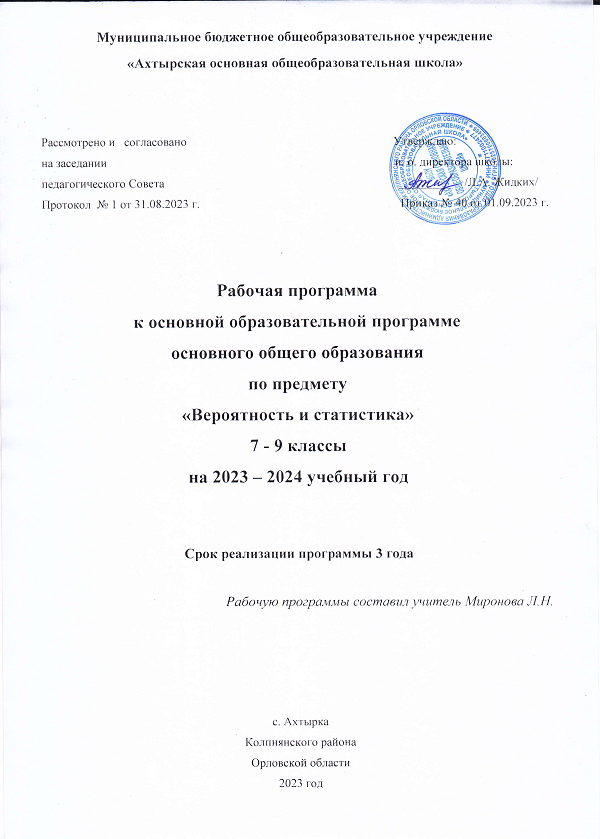 